АДРЕСА КЛУБОВ:«ART-FIT»: г. Севастополь, ПОР 42 Е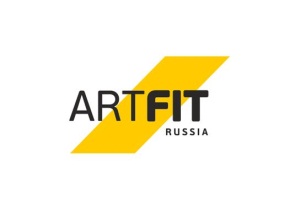 «АТЛАНТ»: г. Севастополь, ул. П. Корчагина, 1-А, ЦФЗН «Спорт для всех»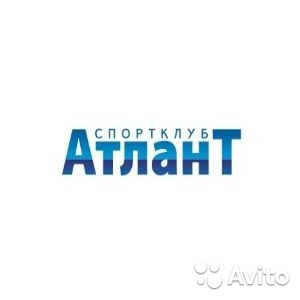 «ЛЕГИОН»: г. Севастополь, ул. Университетская, 32. Спортивный зал СевГУ (бывший СевНТУ), первый этаж.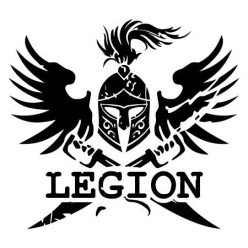 «Спортивный Клуб №1»: г. Севастополь, ул. Симферопольская, 12-А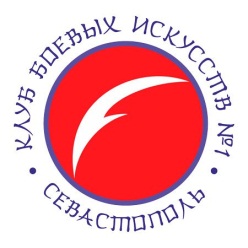 «HARD»: г. Севастополь, ул. Маячная, 13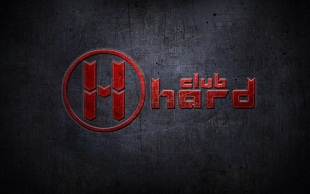 РАСПИСАНИЕ ТРЕНИРОВОКРАСПИСАНИЕ ТРЕНИРОВОКРАСПИСАНИЕ ТРЕНИРОВОКРАСПИСАНИЕ ТРЕНИРОВОКРАСПИСАНИЕ ТРЕНИРОВОКРАСПИСАНИЕ ТРЕНИРОВОКРАСПИСАНИЕ ТРЕНИРОВОКПНВТСРЧТПТНСБ10.00Спортивный Клуб №111.00«ART-FIT»
персональные«ART-FIT»
персональные12.00«ART-FIT»
персональные15.00«ART-FIT»
персональные«ART-FIT»
персональные15.30«ART-FIT»
персональные«ART-FIT»
персональные«ART-FIT»
персональные16.00«ART-FIT»
персональные16.30«ART-FIT»
детская группа«ART-FIT»
детская группа«ART-FIT»
детская группа17.00«ART-FIT»
женская группа«ART-FIT»
женская группа17.30«АТЛАНТ»Спортивный Клуб №1«АТЛАНТ»«АТЛАНТ»Спортивный Клуб №118.00«ART-FIT»
персональныеСпортивный Клуб №1Спортивный Клуб №1«ART-FIT»
персональные18.30«HARD»«ЛЕГИОН»Зеликов ТАБАТА 1ч«HARD»«ЛЕГИОН»«HARD»«ЛЕГИОН»20.00З.П. КучерявыйСборная по ММАЗ.П. КучерявыйСборная по ММАЗ.П. КучерявыйСборная по ММА21.00Ударная техника для сборнойУдарная техника для сборной